ОАО «Агентство по рекламно-выставочной деятельности»г.Омск, ул. 70 лет Октября 25, корп.2, офис 504 тел. +7 (3812) 40-80-17, e-mail: expo@arvd.ruПРИЛОЖЕНИЕ № 2Схема размещения дополнительного оборудования на стенде (при отсутствии схемы – оборудование расставляется по умолчанию)                «ВТТА-Омск-2015» (Россия, г. Омск, 7-8 октября 2015г.)Наименование Участника_________________________________________________________Ф. И. О. ответственного исполнителя ______________________________________________Номер телефона, факса, e-mail___________________________________________________Условные обозначения наиболее часто заказываемого оборудования№Наименование оборудованияОбозначенияКоличествоПримечанияСтол ЛДСП (900*800*600)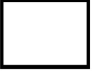 Витрина прилавок  (1000*1000*500)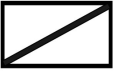 Витрина большая (2000*1000*500)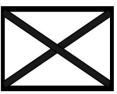 Витрина столбик (2000*500*500)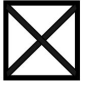 Подиум (800*1000*500)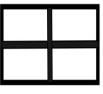 Стул 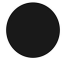 Стул барный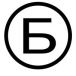 Тв-панель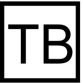 Стеновая панель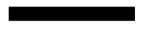 Открытая сторона стенда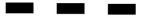 Штора 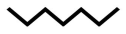 Дверь 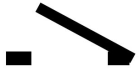 Светильник 100 Вт.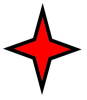 Розетка до 2х кВт.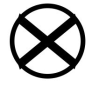 Вешало навесное (с креплением на стеновую панель)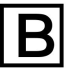 Информационная стойка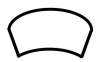 Оператор  ОАО «АРВД»
 _____________________
 М.П.                                                                    Участник_______________  
                                                                                                                                          _______________________
                                                                     М.П.